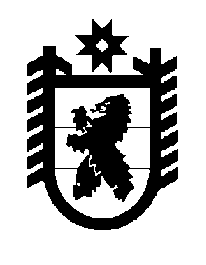 Российская Федерация Республика Карелия    ПРАВИТЕЛЬСТВО РЕСПУБЛИКИ КАРЕЛИЯРАСПОРЯЖЕНИЕот  23 апреля 2018 года № 302р-Пг. Петрозаводск В соответствии с пунктом 4.14 Положения о порядке передачи имущества, находящегося в государственной собственности Республики Карелия, в аренду и безвозмездное пользование, утвержденного постановлением Правительства Республики Карелия от 22 февраля 2000 года № 44-П, установить начальное значение размера годовой арендной платы 
за объекты инженерно-технического обеспечения Промышленного парка 
в пгт Надвоицы Сегежского района Республики Карелия, указанные 
в приложении к настоящему распоряжению, в сумме 457 470 рублей 
(без учета НДС).  
           Глава Республики Карелия                                                              А.О. ПарфенчиковПриложение к распоряжению Правительства Республики Карелия от 23 апреля 2018 года № 302р-П_____________Наименование имуществаАдрес место-нахождения имуществаИндивидуализирующие характеристики имуществаОбъекты инженерно-технического обеспечения Промышленного парка 
в пгт Надвоицы Сегежского района Республики Карелия. Первый этап строительства: объекты инженерно-технического обеспечения Промышлен-ного парка в пгт Надвоицы Сегежского района Республики Карелия. Мероприятия по подклю-чению к существующим тепловым сетямРеспублика Карелия, Сегежский муниципальный район, пгт Надвоицы кадастровый номер 10:06:0000000:16133, площадь застройки 126 180 кв. м